**1. Where did the Mongol Empire begin?  A)The Grassy-Steppes of  Central AsiaB) East AsiaC)The Middle EastD)Europe**2. All the factors led to rise of the Mongols EXCEPTA)	The leadership of Ghengis KhanB)	Their superior Military TacticsC)	Their appealing messageD)	Their use of religious tolerance3. All the factors were used by the Mongols to maintain their empire EXCEPTA)	The use of religious toleranceB)	Protecting trade routesC)	Relying on local bureaucratsD)	Allowing citizens to vote on policies **4. Identify and explain ONE effect of the Mongols. Document AnalysisPrompt: Analyze the impacts of the Mongols on the Post-Classical EraScope: Topic: HTS:Re-Written Question:  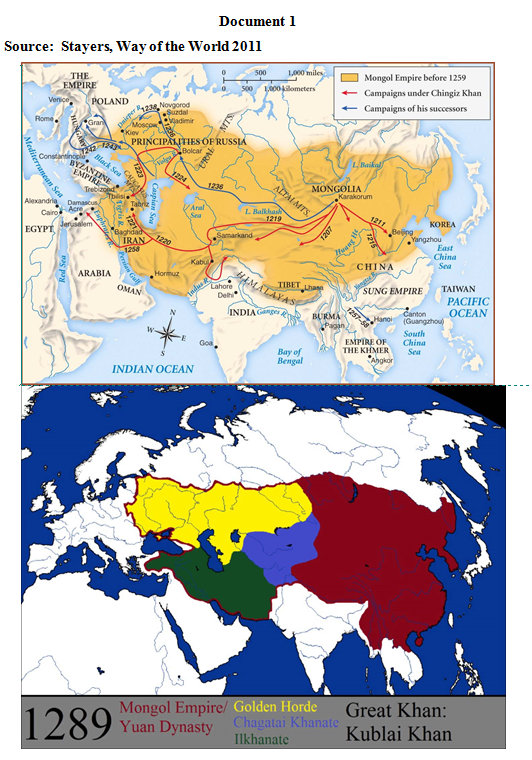 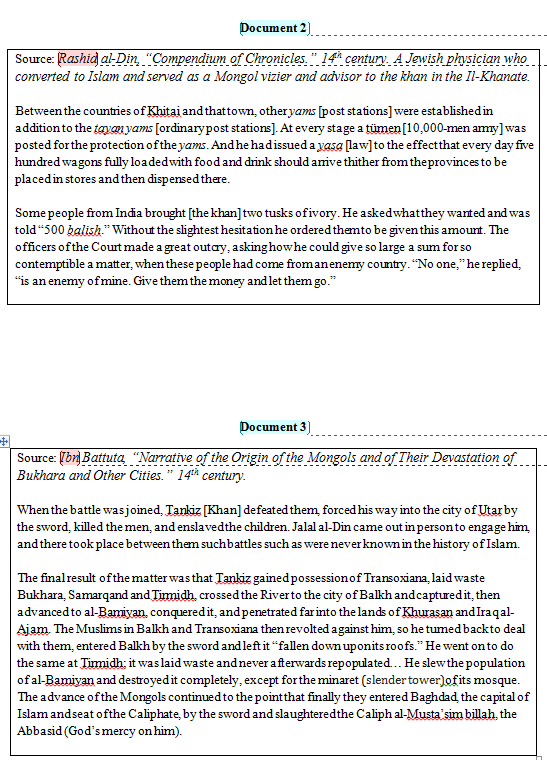 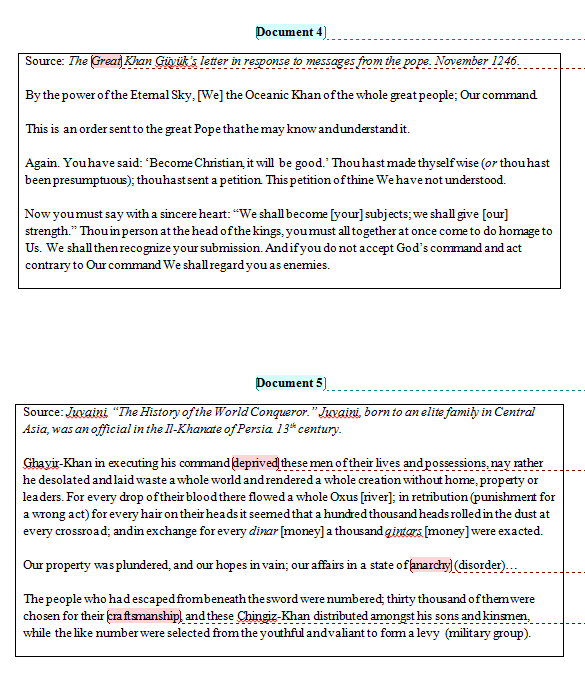 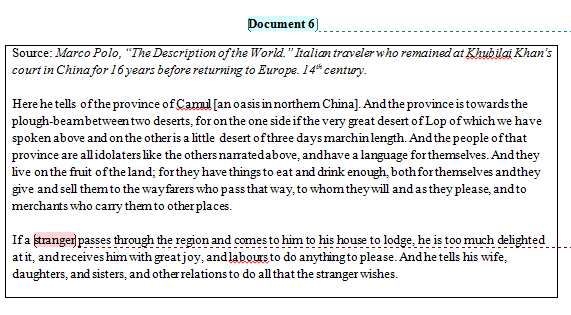 5Exit TicketDirections: Write an introduction paragraph responding to the prompt below. As a reminder, this paragraph should include your context (era + place + 3-4 trends defined) and your thesis (The Mongol empire resulted in multiple effects, including ________________).Analyze the effects of the Mongols on the Post-Classical Era.___________________________________________________________________________________________________________________________________________________________________________________________________________________________________________________________________________________________________________________________________________________________________________________________________________________________________________________________________________________________________________________________________________________________________________________________________________________________________________________________________________________________________________________________________________________________________________________________________________________________________________________________________________________________________________________________________________________________________________________________________________________________________________________________________________________________________________________________________________________________________________________________________________________________________________________________________________________________________________________________________________________________________________________________________________________________________________________________________________________________________________________________________________________________________________________________________________________________________________________________________________________________________________________________________________________________________________________________________________________________________________________________________________________________________________________________________________________________________________________________________________________________________________________________________________HomeworkDirections: Please complete the graphic organizer below using detailed bullet points.  As a reminder, any missing, incomplete, or poor homework will result in an automatic zero, and your inability to participate in seminar.Welcome to Class! Do Now Please!What allowed for the rise of the Mongols?(3-4 Detailed Bullet Points)What are the effects of the Mongol Empire?(5-6 Detailed Bullet Points)